Y1 Timetable 2022/23: 8.30- 3.15 (1hr lunch) Class 5  Summer 2Lesson 1Lesson 2Lesson 2Lesson 3Lesson 4Lesson 5 + 6Lesson 5 + 69:00-9.40am9.40 – 10.30am9.40 – 10.30ambreak10.45-11.45amlunch1.00-1.45pm2.15- 3.00pm2.15- 3.00pm3.00-3.15pmMONDoors open at 8.30am and registration closes at 8.45amSpelling/phonics\interventions (8.45- 9.00)RWIRecognition/application of taught soundsHandwritingWritingSnack/ assemblyPEAthletics Fitness PEAthletics Fitness PEAthletics Fitness MathsNumbers to 100 Time/ MoneyMathsNumbers to 100 Time/ MoneyPlaytime  1.45pm – 2.00pmLibraryPSHEChanging MeStory timeSchool day ends 3.15pm (children not collected by 3.30pm taken to the office)TUEDoors open at 8.30am and registration closes at 8.45amSpelling/phonics\interventions (8.45- 9.00)RWI Recognition/application of taught soundsWritingSentence structure, vocabulary and letter formationWritingSentence structure, vocabulary and letter formationSnack/ assembly/playMental ArithmeticMathsNumbers to 100 Time/ MoneyDTMoving Story BookDTMoving Story BookPlaytime  1.45pm – 2.00pmPE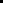 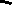 Fitness CardioStory timeSchool day ends 3.15pm (children not collected by 3.30pm taken to the office)WEDDoors open at 8.30am and registration closes at 8.45amSpelling/phonics\interventions (8.45- 9.00)RWIRecognition/application of taught soundsWritingSentence structure, vocabulary and letter formationWritingSentence structure, vocabulary and letter formationSnack/ assembly/playMental ArithmeticMathsNumbers to 100 Time/ MoneyScienceOn Holiday/ Coastal environmentsScienceOn Holiday/ Coastal environmentsPlaytime  1.45pm – 2.00pmComputingWe are celebratingStory timeSchool day ends 3.15pm (children not collected by 3.30pm taken to the office)THUDoors open at 8.30am and registration closes at 8.45amSpelling/phonics\interventions (8.45- 9.00)RWIRecognition/application of taught soundsWritingSentence structure, vocabulary and letter formationWritingSentence structure, vocabulary and letter formationSnack/ assembly/playMental ArithmeticMathsNumbers to 100 Time/ MoneyHistoryThe Greatest ExplorersHistoryThe Greatest ExplorersPlaytime  1.45pm – 2.00pmREJudaism 2Story timeSchool day ends 3.15pm (children not collected by 3.30pm taken to the office)FRIDoors open at 8.30am and registration closes at 8.45amSpelling/phonics\interventions (8.45- 9.00)RWIRecognition/application of taught soundsMusicThe SeaVocal and body SoundscapesMusicThe SeaVocal and body SoundscapesSnack/ assembly/playWritingSentence structure, vocabulary and letter formationWritingSentence structure, vocabulary and letter formationMathsNumbers to 100 Time/ MoneyMathsNumbers to 100 Time/ MoneyPlaytime  1.45pm – 2.00pmRolling :ART/SCIENCE/HISTORY/RESpellings/ READERSRolling :ART/SCIENCE/HISTORY/RESpellings/ READERSStory timeSchool day ends 3.15pm (children not collected by 3.30pm taken to the office)Maths5 x 60minsScience1 x 90 minsComputing1 x45mins equivalentDesign andTechnology1 x 45mins equivalentWriting5 x 50 minsPSHE1 x 45 minsPE120 mins in totalMusic1 x 45minsArt1 x 45mins equivalentGeography1 x 45mins equivalentHistory1 x 45mins equivalentRE1 x 45mins equivalent + Reading comprehension4 x 30minsAccelerated Reader 5 x 15minsGaPS1 x 30 minsHandwriting1 x 45 minsAssemblies 5 x 15minsMfL1 x 45mins